Шановні користувачі! Скористуйтеся фаховими ресурсами віддаленого доступу!Інформаційні ресурси відкритого доступуРОЗДІЛ  Інформаційні ресурси відкритого доступу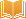 Пошукові системиGoogle Scholar - пошукова система, яка індексує повні тексти наукових публікацій усіх форматів та дисциплін; має  більшість рецензованих онлайнових журналів з найбільших наукових видавництв Європи та Америки. За функціями схожа на вільнодоступні системи Scirus (Elsevier), CiteSeerX і getCITED.  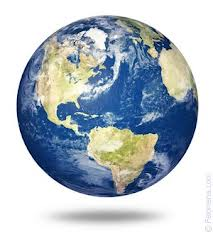 Google books  - світова електронна бібліотека книг.WorldWideScience.org - глобальна наукова пошукова система, яка здійснює пошук інформації у міжнародних наукових базах даних та порталах.Base (Bielefeld Academic Search Engine) - один із найбільших наукових пошукових систем (60 млн. документів з 3 000 джерел, близько 70% документів знаходяться у відкритому доступі).DOAJ - колекція журналів відкритого доступу (9 744 журналів, 1 573 847 статей) з усіх дисциплін та всіма мовами світу. Open DOAR (The Directory of Open Access Repositories) - доступ до репозитаріїв відкритого доступу усього світу (перелік, пошук репозитаріїв та їх вмісту).Система пошуку наукової інформації у відкритих архівах України (SSM) - доступ до зареєстрованих репозитаріїв відкритого доступу України.DOAB (Directory of Open Access Books) - 1879 наукових рецензованих книг з 57 видавництв.SpringerOpen - доступ до 150 рецензованих журналів відкритого доступу; статі, книги відкритого доступу з усіх галузей науки докладнішеУран - джерела наукової інформації Української науково-освітньої телекомунікаційної мережі.SciGuide - електронний навігатор зарубіжних наукових електронних ресурсів відкритого доступу в Інтернеті, елемент підтримки наукової комунікації в Сибірському відділенні РАН. Електронні бібліотекиСвітова цифрова бібліотека - міжнародна цифрова бібліотека, яка створена за підтримки ЮНЕСКО та Бібліотеки Конгресу США.Європіана - європейська цифрова бібліотека.Наукова періодика України - електронний архів наукових періодичних видань України.Національна юридична бібліотека - електронні колекції - юристам.Цифрова бібліотека (електронні колекції) - електронні колекції оцифрованих документів із фондів НБУВ (газети, історичний Київ, право України, постанови уряду, історія науки, культура, мова та література).Наукова періодика України - наукова періодика мережі Уран.Електронна бібліотека "Культура України" - містить електронні аналоги друкованих видань та творів образотворчого мистецтва, які відповідають темі «Культура України».eLIBRARY - колекція російських наукових журналів (1300 назв), які розміщені на платформі eLIBRARY.RU та мають відкриті повнотекстові випуски.WebEc (World Wide Web Resources in Economics) - віртуальна бібліотека з питань економіки для вчених-економістів.IMFPublication - документи Міжнародного валютного фонду (IMF): World Economic Outlook, IMF Survey, Working Papers, Country Reports, тощо.Інститут проблем сучасного мистецтва Національної академії мистецтв України (ІПСМ НАМ України) - здійснює  фундаментальні наукові дослідження  у галузі всіх видів сучасного мистецтва, практичні і пошукові студії, спрямовані на розвиток професійного сучасного мистецтва й архітектури, впровадження нових мистецьких технологій і практик, розвиток національної культури, підготовку та видання монографій і збірників наукових праць з магістерських напрямів наукової діяльності діяльності Інституту.Електронна бібліотека "Научное наследие России" - науковий інформаційний простір РАН, який забезпечує можливість централізованого доступу до електронних ресурсів та метаданих про вчених та їх наукові праці (розробляється в рамках програми Президії РАН "Інформатизація" провідними бібліотеками РАН, серед яких БАН, БЕН, ІНІОН).«Національний центр підготовки банківських працівників України» - готує та випускає аналітичні звіти, прес-релізи Асоціації присяжних сертифікованих бухгалтерів (АССА), прес-релізи з інших питань світової економіки, бухгалтерської справи.ecosfera.com.ua - сайт присвячений альтернативній енергетиці та природозберігаючим технологіям в Україні.Рейтинги наукових журналівНаука України в дзеркалі наукометричної бази даних SciVerse Scopus - перелік українських наукових журналів, які включені до Scopus Title List.Політематичні бази даних та пошукові системиПолітематичні бази даних та пошукові системиПолітематичні бази даних та пошукові системи1.Каталог електронних журналів відкритого доступу Directory of Open Access Journals (DOAJ)Безоплатні електронні ресурси з різноманітної тематики, у т.ч. науково-технічні статті або реферати
http://www.doaj.org2.Proceedings of the   of Sciences of the Статті з фізики, біології
http://www.pnas.org/3.ScirusПошукова система зарубіжної науково-технічної інформації
http://www.scirus.com4.SciVerseHUB
(замість SciTopics)Наука, техніка, медицина
http://www.hub.sciverse.com/5.Science. gov (США)Реферативна інформація з прикладних наук та технологій
http://science.gov/browse/w_113.htm6.HighWire Press ( (США)Реферати та повні тексти статей з журналів з різних галузей знань
http://highwire.stanford.edu/7.Наукова електронна бібліотека eLIBRARY.RUУ відкритому доступі бібліографічні дані та анотації більше 19 млн. наукових статей. Крім того, понад 3900 науково-технічних журналів та повні тексти статей науково-технічних журналів Росії http://elibrary.ru/defaultx.asp19 млн 8.Государственная публичная научно-техническая библиотека России (ГПНТБ России)«Каталог електронних ресурсів» ГПНТБ России має пошуковий реквізит «Рівні доступу повного тексту» і в ньому налаштування «доступний в Інтернеті безкоштовно». Видання вільного доступу позначені зеленим кольором 
http://www.gpntb.ru/9.Academic Journals Database (multidisciplinary)Політематична БД налічує біля 3800 журналів. Бібліографічні дані, реферати, повні тексти журнальних статей. Майже до 
800 000 повних текстів статей надається вільний доступ 
http://journaldatabase.org/Медицина, біологіяМедицина, біологіяМедицина, біологія10.Public Library of Science One (PloS)Реферати та повні тексти статей з біотехнології, медицини, екології
http://www.plosone.org/home.action11.Бази даних Національної медичної бібліотеки США  (Medline, Pubmed, Toxline, AIDSInfo ...)Бази даних з різних напрямків медицини та біології
http://wwwcf2.nlm.nih.gov/nlm_eresources/eresources/search_database.cfm12.Pubmedcentral (РМС)Електронні журнали відкритого доступу
http://www.ncbi.nlm.nih.gov/pmc/tools/openftlist/ http://www.ncbi.nlm.nih.gov/pmc/journals/?filter=t113.HEALTH HERITAGE (тестова БД традиційних знань, розміщена на сайті ВОІВ на прохання Уряду Індії)Документація щодо кодифікованих традиційних знань  індійської традиційної медицини  (хімічний склад, біологічна активність,  медичні властивості та інше промислове застосування рослин)
http://www.wipo.int/ipdl/en/search/tkdl/search-struct.jsp14.Korean Traditional Knowledge PortalТрадиційна корейська медицина
http://www.koreantk.com/en/JZ0100.jspХіміяХіміяХімія15.COMMON CHEMISTRY (CAS)Найменування та номери реєстру CAS біля 7800 найбільш поширених у вжитку хімічних речовин та сполук, хімічні структури та молекулярні формули, синоніми назв, посилання до відповідних статей Вікіпедії
http://www.commonchemistry.org/16.CHEMNET РосіяЕлектронні версії журналів
Вестник Московского университета
Серия "Химия",  Российский химический журнал (Журнал РХО им. Д.И. Менделеева) , повні тексти та анотації статей з хімії (1994-2008рр.)
http://www.chem.msu.su/rus/17.Видавництво Сибірського відділення РАНАнотований зміст наукових журналів
http://www.sibran.ru/18.Хімічний каталог (Росія)Реакції, реагенти, словники, статті і книги з органічної хімії
http://www.ximicat.com/index.php?razdel=org19.The Open Analytical Chemistry JournalСтатті з усіх напрямків аналітичної хімії
http://www.benthamscience.com/open/toacj/index.htm20.The Open Catalysis JournalСтатті з гетерогенного, гомогенного та біокаталізу
http://www.benthamscience.com/open/tocatj/index.htm21.The Open Spectroscopy JournalСтатті з усіх питань спектроскопії та прикладної спектроскопії
http://www.benthamscience.com/open/tospecj/index.htm22.The Open Organic Chemistry JournalСтатті з усіх галузей органічної хімії
http://www.benthamscience.com/open/toocj/index.htmКомп’ютерні технологіїКомп’ютерні технологіїКомп’ютерні технології23.The ACM Digital Library
(Association of Computer Machinery)Реферати та повні тексти статей з журналів, матеріали конференцій тощо з комп’ютерної технології
http://portal.acm.org/dl.cfm24.The Open Software Engineering JournalСтатті з питань інженерії розробки ПЗ
http://www.benthamscience.com/open/tosej/index.htmСільське господарствоСільське господарствоСільське господарство25.The Open Agriculture JournalАгрономія, ґрунтознавство, захист врожаю, 
http://www.benthamscience.com/open/toasj/index.htm26.The Open Biotechnology JournalСільськогосподарська біотехнологія, біотехнологія довкілля
http://www.benthamscience.com/open/tobiotj/index.htm27.AGRISМіжнародна інформаційна система з сільськогосподарської науки і технології
http://agris.fao.org/28.The Open Veterinary Science JournalСтатті з експериментальних та клінічних досліджень в галузі ветеринарії
http://www.benthamscience.com/open/tovsj/index.htmНаціональна наукова сільськгосподарська бібліотека НААН УкрАгротека http://dnsgb.com.uahttp://base.dnsgb.com.uaБудівництвоБудівництвоБудівництво29.Civil Engineering DatabaseРеферати, статті, матеріали конференцій тощо з питань наземного будівництва
http://www.asce.org/PPLContent.aspx?id=763 
http://cedb.asce.org/30.The Open Civil Engineering JournalСтатті, огляди, листи з усіх питань будівництва, зокрема будівельні матеріали та конструкції, фундаменти, берегові та морські споруди  тощо 
http://www.bentham.org/open/tociej/openaccess2.htm